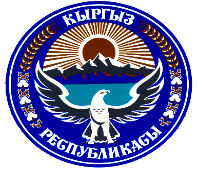 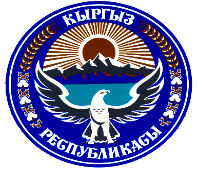                                                                 Т О К Т О МИСФАНА ШААРДЫК  КЕҢЕШИНИН КЕЗЕКСИЗ VIII СЕССИЯСЫ (VI чакырылышы)      2021-жылдын  17-ноябры  №1     			Исфана шаарынын 2021-жылдын жергиликтүү бюджетине өзгөртүү жана толуктоолорду киргизүү жөнүндө.Исфана шаар мэриясынын Исфана шаарынын 2021-жылдын жергиликтүү бюджетинен акча каражатын бөлүү жөнүндө сунушун угуп жана талкуулап, Кыргыз Республикасынын «Жергиликтүү мамлекеттик администрация жана жергиликтүү өз алдынча башкаруу органдары жөнүндө» Мыйзамынын 34-беренесине ылайык Исфана шаардык Кеңешинин VI чакырылышынын кезексиз VIII сессиясы ТОКТОМ   КЫЛАТ:Исфана шаар мэриясынын 2021-жылдын 9 айынын жыйынтыгы менен 11111100 “Салыктык агенти төлөөчү киреше салыгынан” 3400,0 миң сом, 31412100 “Айыл чарбасына жараксыз жерлерди сатуудан” 1900,0 миң сом, жалпы 5300,0 миң сом кошумча акча каражаты түшкөн, күз-кыш мезгилине карата генераторлорду алуу үчүн 2500,0 миң сом, Лейлек Тазалык муниципалдык ишканасына  атайын машина (спец техника) алып берүү үчүн салым (вклад) 1400,0 миң сом, КТП туташтыруу жана жаңы КТП орнотуу үчүн 1400,0 миң.сом  акча каражаты бөлүнүп берилсин. Ушул токтом шаардык Кеңештин аппаратында каттоодон өткөрүлүп, Исфана шаардык Кеңешинин жана мэриясынын  www.isfana.kg расмий сайтына жарыялансын жана Кыргыз Республикасынын Ченемдик укуктук актыларынын мамлекеттик реестрине киргизүү үчүн Баткен облусунун юстиция башкармалыгына жөнөтүлсүн.Бул токтомдун аткарылышын көзөмөлдөө жагы Исфана шаардык Кеңешинин бюджет, экономика, өнөр жай жана инвестиция иштери боюнча туруктуу комиссиясына тапшырылсын.		Төрага                   	                     Б.Т. Сапаев